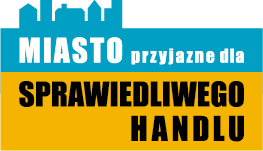 Zasady weryfikacji wniosku i przyznawania tytułu w kampanii Społeczności Przyjazne dla Sprawiedliwego Handlu (SPdSH)Tytuł SPdSH jest sygnowany przez organizacje odpowiedzialne za prowadzenie kampanii na forum krajowym.Grupa robocza składająca się z Koordynatora oraz organizacji prowadzących kampanię podejmuje decyzje ws. przyznania tytułu na zasadzie konsensusu, przy czym warunkiem koniecznym jest uzyskanie pozytywnej weryfikacji raportu z wypełnienia kryteriów. Na okoliczność przyznania tytułu sporządzany jest odpowiedni protokół.Do przyznania tytułu konieczne są następujące dokumenty:wniosek o przyznanie tytułu,raport z wypełnienia kryteriów wraz z załącznikami,sprawozdanie z weryfikacji raportu sporządzone przez osoby / organizacje nie biorące bezpośredniego udziału w Kampanii na danym terenie. Wniosek jest składany na ręce Koordynatora i przekazywany przez niego do weryfikacji przez osoby/organizacje nie zaangażowane w prowadzenie kampanii na danym obszarze.Minimalny czas wymagany do przeanalizowania i zweryfikowania wniosku wynosi 4 tygodnie od daty jego złożenia. Po pozytywnym zweryfikowaniu wniosku składanego przez aplikujące instytucje/społeczności tytuł jest przyznawany na okres 2 lat z możliwością przedłużenia.Decyzje grupy roboczej mają charakter ostateczny.Przyjęto dnia 17 maja 2013 w ramach porozumienia Polskiego Stowarzyszenia Sprawiedliwego Handlu z Fundacją „Koalicja Sprawiedliwego Handlu”.Wniosek o przyznanie tytułu 
Miasto Przyjazne dla Sprawiedliwego Handlu (Fair Trade Town)Do Koordynatora kampanii 
Społeczności Przyjazne dla Sprawiedliwego Handlu w Polsce
Działając w imieniu grupy koordynującej kampanię, mam przyjemność zawiadomić, że w dniu ................................. zostały wypełnione wszystkie niezbędne kryteria uzyskania tytułu 
Miasto Przyjazne dla Sprawiedliwego Handlu. Niniejszym wnioskuję o przyznanie tego tytułu naszej miejscowości. Do wniosku dołączam raport z wypełnienia kryteriów wraz z załącznikami.Informacje podstawowe
Lokalny koordynator kampaniiProsimy o podanie danych kontaktowych do koordynatora kampanii w wyżej wymienionej miejscowości. Raport z wypełnienia kryteriówWypełniony wniosek w wersji elektronicznej, podpisany przez lokalnego koordynatora kampanii i przedstawiciela władz lokalnych, należy odesłać na adres miasta@fairtrade.org.pl. Raport z wypełnienia kryteriów, Załączniki utrwalone na nośniku CD oraz drukowany oryginał należy przedłożyć polskiemu koordynatorowi kampanii Miasta Przyjazne dla Sprawiedliwego Handlu działającemu w imieniu organizatorów. Dokument w wersji drukowanej należy utworzyć w dwóch egzemplarzach, po jednym dla każdej ze stron. 
Przykładowa struktura folderów na płycie CD, oddzielnie dla każdego z Kryteriów: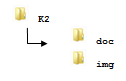 doc — subfolder na dokumenty 
img — subfolder na zdjęcia Kryterium IUtworzenie lokalnej grupy koordynującej realizację kampanii Miasta Przyjazne dla Sprawiedliwego HandluData utworzenia grupy koordynującej: .................................Dokumentacja: Załącznik nr 1 	W Załączniku nr 1 należy wpisać dane członków grupy koordynującej, a wersję elektroniczną pliku  zapisać na 	płycie CD w folderze /K1/doc/. Po przygotowaniu dokumentu należy zaznaczyć pole wyboru obok.Kryterium IIPrzyjęcie przez samorząd uchwały wspierającej Sprawiedliwy Handel i wzywającej do zakupu produktów Sprawiedliwego Handlu na potrzeby lokalnych imprez i spotkańData przyjęcia uchwały: .................................Nazwisko i imię przedstawiciela władz lokalnych: ........................................................Dokumentacja: Załącznik nr 2Załącznik nr 2 składa się z następujących dokumentów:	Treść uchwały potwierdzona sygnaturą Rady Miasta (skan w formacie pliku PDF należy	zapisać na płycie CD 
	w folderze /K2/doc/)	Załącznik nr 2 — Spis spotkań, podczas których serwowano produkty Sprawiedliwego Handlu (plik należy zapisać 	na płycie CD w folderze /K2/doc/)	Zdjęcia w wersji elektronicznej ilustrujące wydarzenia lub spotkania (zdjęcia należy zapisać na płycie CD w 	odpowiednim folderze, zgodnie z instrukcją w Załączniku nr 2)Kryterium IIIUdokumentowanie dostępności co najmniej dwóch produktów Sprawiedliwego Handlu w lokalnych sklepach oraz punktach gastronomicznychDokumentacja: Załączniki 3.1, 3.2Załącznik nr 3 składa się z następujących dokumentów (przelicznik liczby punktów handlowych i gastronomicznych znajduje się na stronie z kryteriami – miasta.fairtrade.org.pl): 	Załącznik 3.1 — Lista sklepów, w których można nabyć produkty Fair Trade (plik należy zapisać na płycie CD 
	w folderze /K3/doc/.)	Załącznik 3.2 — Lista punktów gastronomicznych, gdzie serwowane są produkty Fair Trade (plik należy zapisać na 	płycie CD w folderze /K3/doc/)	Zdjęcia witryn sklepowych, półek itp. z produktami Fair Trade (zdjęcia należy zapisać na płycie CD w odpowiednim 	folderze, zgodnie z instrukcjami w Załącznikach 3.1 i 3.2)Kryterium IVUżywanie produktów Sprawiedliwego Handlu w lokalnych przedsiębiorstwach oraz instytucjach społecznychDokumentacja: Załącznik 4Należy udokumentować przypadki używania produktów Sprawiedliwego Handlu przez instytucje oświatowe 
i społeczne (organizacje pozarządowe, szkoły, uczelnie itd.) oraz firmy mające swoje siedziby w danej miejscowości. 
W każdym przypadku potrzebna jest deklaracja pisemna i dokumentacja fotograficzna obrazująca praktykę danej instytucji (minimum 5 udokumentowanych przypadków).	Załącznik 4 — Lista firm/organizacji używających produktów Fair Trade (plik należy również zapisać na płycie CD 
	w folderze /K4/doc/)	Zdjęcia produktów Fair Trade zrobione w miejscach wyszczególnionych w Załączniku 4 (zdjęcia należy zapisać 
	w odpowiednim folderze na płycie CD zgodnie z instrukcją w Załączniku 4)	Deklaracje pisemne o stosowaniu produktów Fair Trade należy również zapisać w odpowiednim folderze na płycie 	CD, zgodnie z instrukcją w Załączniku 4Kryterium VPozyskanie poparcia mediów dla kampanii Miasta Przyjazne dla Sprawiedliwego HandluDokumentacja: Załączniki 5.1, 5.2Należy sporządzić wykaz zorganizowanych akcji i imprez promujących Sprawiedliwy Handel oraz relacji medialnych wraz z datami oraz artykułami prasowymi lub wydanymi materiałami promocyjnymi.	Załącznik 5.1 — Wykaz zorganizowanych akcji (plik należy zapisać na płycie CD w folderze /K5/doc/)	Zdjęcia z wydarzeń wymienionych w Załączniku 5.1 należy zapisać w odpowiednim folderze na płycie CD, zgodnie 
	z instrukcjami w Załączniku 5.1)	Załącznik 5.2 — Spis miejsc, w których ukazała się informacja o zorganizowanych wydarzeniachKryterium VI (opcjonalne)Uzyskanie przez co najmniej 2 szkoły (podstawowe, średnie) lub uczelnie tytułu Szkoła/Uczelnia Przyjazna dla Sprawiedliwego HandluDokumentacja: Załącznik nr 6	Należy dołączyć listę szkół/uczelni, a plik zapisać również na płycie CD w folderze /K6/doc/.Kryterium VII (opcjonalne)Uzyskanie przez co najmniej jedną parafię lub wspólnotę religijną tytułu Wspólnota Religijna Przyjazna dla Sprawiedliwego HandluDokumentacja: Załącznik nr 7	Należy dołączyć listę parafii i wspólnot biorących udział w kampanii, a plik zapisać również na płycie CD w folderze 	/K7/doc/.Data sporządzenia raportu: .................................Nazwisko, imię i podpis lokalnego koordynatoraNazwisko, imię i podpis przedstawiciela lokalnych władzDataMiejscowośćAktualna liczba ludnościTermin wypełnienia wszystkich kryteriówNazwisko i imięFirma/OrganizacjaAdres do korespondencjiTelefonAdres e-mail